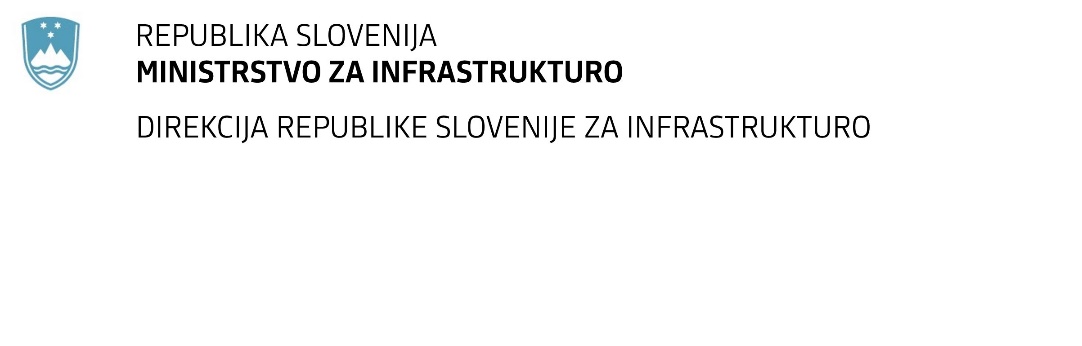 SPREMEMBA RAZPISNE DOKUMENTACIJE za oddajo javnega naročila Obvestilo o spremembi razpisne dokumentacije je objavljeno na "Portalu javnih naročil" in na naročnikovi spletni strani. Na naročnikovi spletni strani je priložen čistopis spremenjenega dokumenta. Obrazložitev sprememb:Spremembe so sestavni del razpisne dokumentacije in jih je potrebno upoštevati pri pripravi ponudbe.Številka:43001-503/2020-01oznaka naročila:A-13/21 GDatum:10.02.2021MFERAC:2431-20-001850/0Zamenja se kompletni popis del s spodaj navedenimi spremembami: Pri poglavju 3. etapa, 3.2 kolesarska steza, 3. Voziščne konstrukcije je popravljena naslednja postavka (spremembe v popisu označene rumeno)